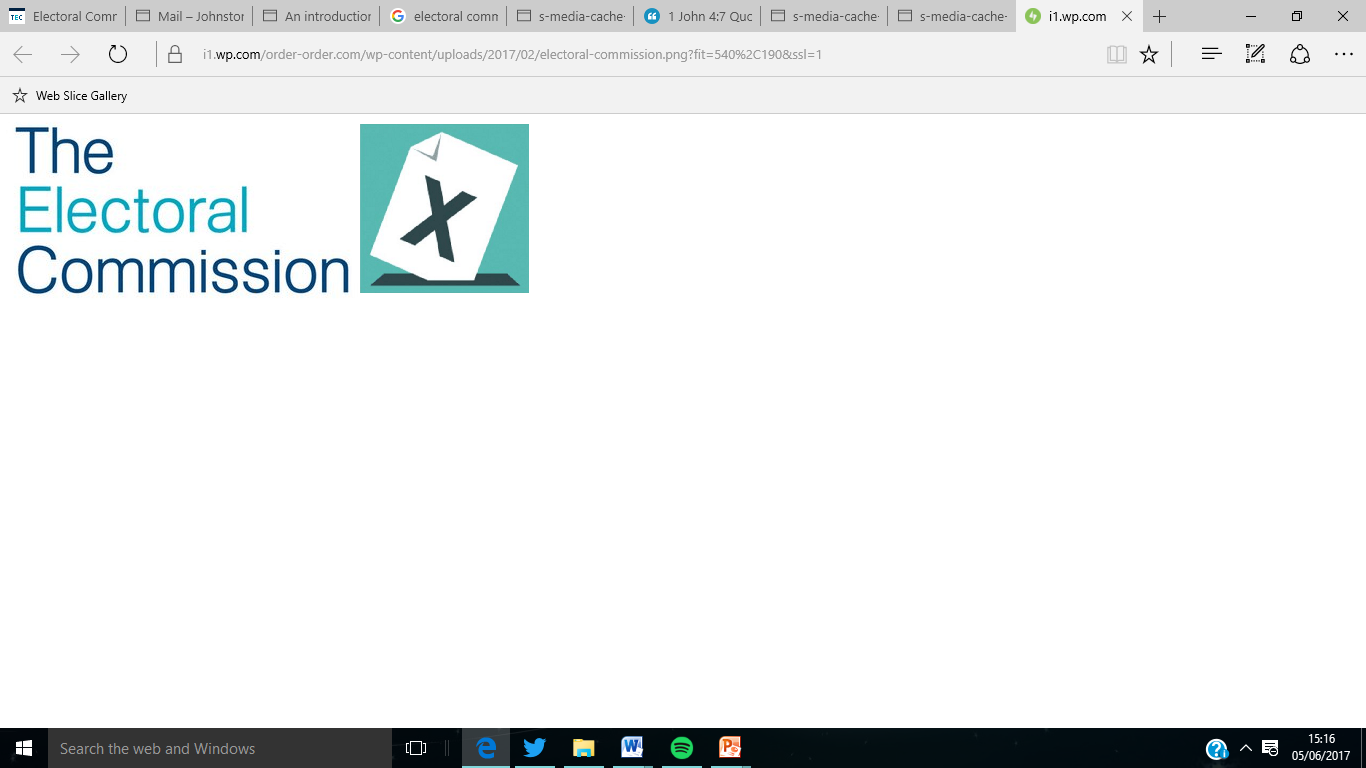 With just days until the United Kingdom return to the polls to elect a new government, you have been asked to compile some information about the West Midland constituency of Rugby. This information will be used in a national news package that will look into the voting history of the area and the importance that the outcome in this region will make on outcome of the overall election. The report will involve the BBC’s Deputy Political Editor (John Pienaar) and he wants robust, accurate information. Therefore, he has asked you to find out the following information.How much did the majority increase from 2005 to 2010?Which candidate won the constituency seat in 2010?In which year were more votes cast, 2005 or 2010?How many votes did UKIP lose in 2010 since 2005?What was the combined percentage of votes the Conservatives and Labour in 2010? What was the combined percentage of votes of the Liberal Democrats and UKIP in 2005?How many votes did each party gain or lose between the elections in 2005 and 2010?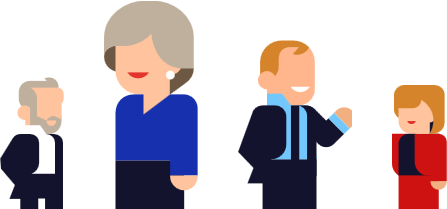 How many votes were cast in the constituency of Rugby in 2015?How many more votes did Jeremy Wright get more than Gordon Davies and Ed Gonclaves combined?Order, from smallest to largest, the percentage of votes for each party in 2005, 2010 and 2015.